.TOE TAP'S, STEP, ½ TURN, FULL TURN PENCIL SPIN, OUT-OUT, KNEE POPAND CROSS, SIDE, AND CROSS, SIDE, AND POINT, FLICK, CROSS, ¼ TURNSTEP BACK, COASTER STEP, STEP FORWARD & OUT, HOLD, TOGETHER, SIDE, SLIDE & TOUCHSYNCOPATED ROLLING VINE, POINT & SWITCH INTO A SYNCOPATED MONTEREY TURN, TOE POINTSTWINKLE LEFT, POINT & POINT, TWINKLE RIGHT, CROSS, HITCH ¼ TURNROCK STEP, TRIPLE FULL TURN, SIDE, TAP & STEP, CROSS, UNWIND FULL TURNSWEEP INTO A SAILOR STEP, HOLD, SIDE STEPS WITH SHOULDER POPS RIGHTSIDE STEPS WITH SHOULDER POPS LEFT, AND STEP, ¼ TURN, AND STEP, ¼ TURNREPEATCross My Heart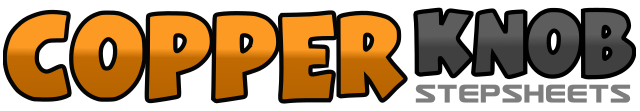 .......Count:64Wall:4Level:Advanced west coast swing.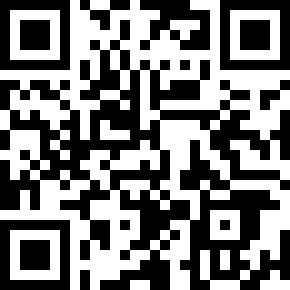 Choreographer:Cato Larsen (NOR)Cato Larsen (NOR)Cato Larsen (NOR)Cato Larsen (NOR)Cato Larsen (NOR).Music:Cross My Heart - A*TeensCross My Heart - A*TeensCross My Heart - A*TeensCross My Heart - A*TeensCross My Heart - A*Teens........1&-2&Tap right toe forward, step right next to left, tap left toe forward, step left next to right3-4Step forward on right, pivot ½ turn left5Pivot full turn left touching right toe next to left&6Step right slightly right, step left slightly left7-8Pop right knee in towards left knee, pop right knee out turning ¼ turn right&1-2Step ball of right slightly back, cross left over right, step right to right side&3-4Step ball of left slightly back, cross right over left, step left to left side&5Step ball of right slightly back, cross left over right&6Touch right toe to right side, turning body slightly left diagonal; flick right foot out and back7-8Cross right over left, pivot ¼ turn right stepping back on left1Step back on right2&3Step back on left, step right next to left, step forward on left4Step forward on right&5-6Step forward on left, step right slightly right, hold&7-8Step left next to right, step right to right side, slide left to touch beside right1-2&Step left 1/ turn left, pivot ½ turn left stepping back on right, pivot ¼ turn left stepping left to left side3-4Cross right over left, point left toe to left side&5Step left next to right, point right toe to right side&6Pivot ½ turn right stepping right next to left, point left toe to left side7-8Point left toe forward across of right, point left toe to left side1&2Step left diagonally across of right, step right diagonally forward right, step left diagonally forward left3-4Point right toe forward across of left, point right toe to right side5&6Step right diagonally across of left, step left diagonal forward left, step right diagonal forward right&7-8Step left diagonally across of right, turning ¼ turn left hitch your right knee, hold1-2Step forward on right, rock back (recover) on left3&4Triple full turn right stepping right, left, right5&6Step left to left side, tap right toe to right side, step down on right foot where it is7-8Cross left over right, unwind full turn right1Sweep right out in front and back ready to do a sailor step.2&3-4Sailor step right, hold&5Step left next to right, step right to right side6-7Lean onto right leg and pop left shoulder diagonally forward and down towards the floor twice8Rise up to an upstanding position&1Step right next to left, step left to left side2-3Lean onto left leg and pop right shoulder diagonally forward and down towards the floor twice4Rise up to an upstanding position&5-6Step ball left slightly back, step forward on right, pivot ¼ turn left. (weight ends on right)&7-8Step ball left slightly back, step forward on right, pivot ¼ turn left. (weight ends on left)